WNIOSEK WYJAZDOWY W RAMACH PROGRAMU ERASMUS+ROK AKADEMICKI…../………(Wnioskodawca wypełnia część I i II) III……..…………………………………………………………	(podpis Wnioskodawcy)	III……………...………………………………………(podpis Komisji Oceniającej)	Wnioskodawca winien przedstawić po powrocie:              Oryginał indywidulanego programu pracy/szkolenia Zaświadczenie z instytucji przyjmującej potwierdzające termin pobytu i realizację przyjętych celów Wypełnić Sprawozdanie on-line 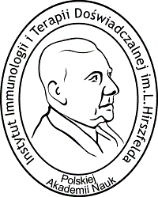 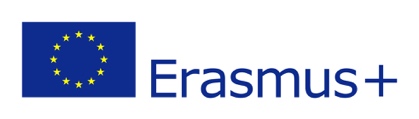 TYTUŁ, STOPIEŃ, IMIĘ I NAZWISKO, LABORATORIUMPESELCEL WYJAZDUINSTYTUCJA PRZYJMUJĄCANAZWA, KRAJCZAS POBYTUOPINIA KOMISJI OCENIAJĄCEJPRZYZNANE DOFINANSOWANIE